Driver’s Application for Employment 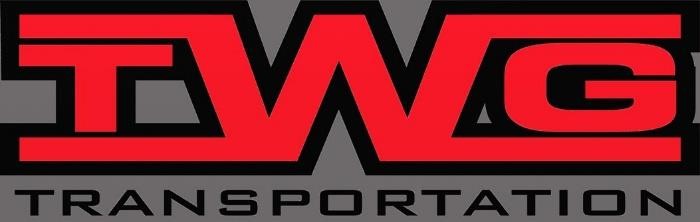 TWG Transportation Inc. 5034 N 17th St. Ozark, MO 65721                                                  Date of application: ___________ Applicant Name _____________________________________________________  	 	           Last                                               First                                              Middle In compliance with Federal and State equal employment opportunity laws, qualified applicants are considered for all positions without regard to race, color, religion, sex, national origin, age, marital status, veteran status, non- job related disability, or any other protected group status. (Answer all questions – please print) Position(s) applied for ________________________________________________ Social Security No.  ______¯_____¯_______ Phone Number (____) _____¯______ Emergency Phone Number (____) _____¯______   Age _________                                                     Date of Birth: _____/______/_______  D.O.T. Physical Exam Expiration Date ______/______/______ List your address of residency for the past 3 years.  Current Address ________________________________________________________________                                                           Street                                                                           City                           ___________________________________   How Long? ____________                                                 State                                 Zip Code                                                                  (yr. /mo.) Previous Address ____________________________________________ How Long? _________                                             Street                            City                    State & Zip                                           (yr. /mo.) Previous Address Cont. ______________________________________________________        How Long? ___________ Street                                      City                                          State & Zip                                                       (yr./mo.)    ______________________________________________________        How Long? ___________ Street                                      City                                          State & Zip                                                       (yr./mo.)    Have you ever worked for this company before? ___ Yes ___No    If yes, From_________ To __________ Position____________________ Reason for Leaving? ___________________________  Education Please circle the highest grade completed: Grade/ High School:    1   2   3   4   5   6   7   8   9   10   11   12 College:  1   2   3   4                 Post Graduate: 1   2   3   4 Employment History Provide the following information on all employers during the preceding 3 years include any unemployment or self-employment. List complete mailing address, street number, city, state, zip code, phone number and contact person.  Applicants to drive a commercial motor vehicle in intrastate or interstate commerce shall also provide an additional 7 years information on those employers for whom the applicant operated such vehicle. (Note: List employers in reverse order starting with the most recent. Add another sheet if necessary.) Present or Last Employer                                                                                   Name_______________________________________________________ from _____/______/_____ to _____/______/_____ Address ____________________________________________________ Position Held ________________________________ City ______________________________ State ________ Zip ________   Reason for Leaving ____________________________ Contact Person ______________________________________________ Phone # ____________________________________ Were you subject to the FMCRs while employed?   ________ Yes    ________ No Was your job designated as a safety-sensitive function in any DOT- Regulated mode subject to the drug and the alcohol testing requirements of 49 CFR Part 40? _________Yes _______ No    Employment History Cont. Employer  Name_______________________________________________________ from _____/______/_____ to _____/______/_____ Address ____________________________________________________ Position Held ________________________________ City ______________________________ State ________ Zip ________   Reason for Leaving ____________________________ Contact Person ______________________________________________ Phone # ____________________________________ Were you subject to the FMCRs while employed?   ________ Yes    ________ No Was your job designated as a safety-sensitive function in any DOT- Regulated mode subject to the drug and the alcohol testing requirements of 49 CFR Part 40? _________Yes _______ No Name_______________________________________________________ from _____/______/_____ to _____/______/_____ Address ____________________________________________________ Position Held ________________________________ City ______________________________ State ________ Zip ________   Reason for Leaving ____________________________ Contact Person ______________________________________________ Phone # ____________________________________ Were you subject to the FMCRs while employed?   ________ Yes    ________ No Was your job designated as a safety-sensitive function in any DOT- Regulated mode subject to the drug and the alcohol testing requirements of 49 CFR Part 40? _________Yes _______ No Name_______________________________________________________ from _____/______/_____ to _____/______/_____ Address ____________________________________________________ Position Held ________________________________ City ______________________________ State ________ Zip ________   Reason for Leaving ____________________________ Contact Person ______________________________________________ Phone # ____________________________________ Were you subject to the FMCRs while employed?   ________ Yes    ________ No Was your job designated as a safety-sensitive function in any DOT- Regulated mode subject to the drug and the alcohol testing requirements of 49 CFR Part 40? _________Yes _______ No Name_______________________________________________________ from _____/______/_____ to _____/______/_____ Address ____________________________________________________ Position Held ________________________________ City ______________________________ State ________ Zip ________   Reason for Leaving ____________________________ Contact Person ______________________________________________ Phone # ____________________________________ Were you subject to the FMCRs while employed?   ________ Yes    ________ No Was your job designated as a safety-sensitive function in any DOT- Regulated mode subject to the drug and the alcohol testing requirements of 49 CFR Part 40? _________Yes _______ No Driving Experience Class of Equipment                                   Dates                                      Approximate Number                                                From                                  To                                                 of miles  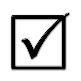                                                                                                                                                  (Total)  ____ Straight Truck                            ____/____/____ - ____/____/____             ______________ ____ Tractor and Semi- trailer           ____/____/____ - ____/____/____            ______________ ____ Tractor – two trailers                  ____/____/____ - ____/____/____           ______________ ____ Tractor- three trailers (triples)  ____/____/____ - ____/____/____           ______________ Others _____________________    _____/ ____/____ - ____/____/____         ______________ List States operated in, for the last five years: _______________________________________  _____________________________________________________________________________ List special courses/training completed that will help you as a driver: ____________________ ______________________________________________________________________________ List any Safe Driving awards you hold and who from: _________________________________ Accident Record for the past three years                                              - #              - #                           Date of Accident         Nature of Accident        Location of Accident     Fatalities? / #   Injuries? /# ____/____/_____       ________________       ________________      ___ _____        ___ _____ ____/____/_____       ________________       ________________      ___ _____        ___ _____ ____/____/_____       ________________       ________________      ___ _____        ___ _____ Traffic Convictions and Forfeitures for the last three years (other than parking violations) If none, write none Date of Conviction              Location of Conviction                       Charge                        Penalty   ____/____/_____             _____________________           _______________       _____________ ____/____/_____              _____________________           _______________       _____________ ____/____/_____              _____________________           _______________       _____________ Driver’s License (List each driver’s license held in the past three years)      State                       License #                 Type                    Endorsements               Expiration Date  ________        ______________     _________      ________________    ____/____/_____ ________        ______________     _________      ________________    ____/____/_____ ________        ______________     _________      ________________    ____/____/_____ Have you ever been denied a license, permit or privilege to operate a motor vehicle?  ___ yes ___ no Has any license, permit or privilege ever been suspended or revoke?                                ___ yes ___ no Is there any reason you might be unable to perform the functions of the job for            ___ yes ___ no which you are applying for?                                                                                                         If any answered yes above, give details ____________________________________________________ from DOT Regulated Previous Employer(s)______________________________________________________ Company Name: TWG Transportation Inc.  Address: 5034 N 17th St.  Ozark, Missouri   65721 Phone (417) 485 - 3226         Fax (417) 581 – 3236    Contact Person: _____________________________ ______________________________________________________ Driver to Compete This Section As a Commercial Motor Vehicle (CMV) Driver, I understand that per the Federal Motor Carrier Safety Regulations (FMCSRs) part 391.21, the following information will be requested from all previous Employers for which I operated a CMV, subject to the FMCSR Parts 390 and/or 40, 382 & 383, within the past three (3) years, from the date shown below. I also acknowledge that this information will be used in determining my eligibility to be hired, that I have the right to review this information and rebut any errors in these statements form my prior employers, as descried in the FMCSR Part 391.23  I ________________________________________, hereby authorize this Company to release all                        (Applicants name printed) records of employment, including assessments of my job performance, ability and fitness (including dates of any and all alcohol or drug tests, those confirmed results and/or my refusal to submit to any alcohol or drug tests and any rehabilitation completion under direction of a (SAP/MRO) to each and every company (or     their authorized agents) which may request such information in connection with my application for employment with said company. I hereby release this company and its employees, officers’ directors, and agents from any and all liability of any type of result of providing information to the above mentioned person and/ or company.  Previous Employer’s Company Name _______________________________________________ Address _______________________________________________________________________ City _______________________ State _____________________ Zip ______________________ Phone Number (_____) _______ -_________                Fax Number (_____) _______ -_________      Contact Person _________________________________________________________________ From _______/_______/_______ to _______/_______/_______ Date of Birth _______/_______/_______    Social Security No. _____-_____-_______ ____________________________________________________ Date _____________________                                               Applicant’s signature  from DOT Regulated Previous Employer(s)Section I – Past Employer to Complete >> Drug & Alcohol Information Please provide the following drug and alcohol information as required by FMCSR 391.23 & 40.25. If no drug and alcohol information is available on the above named applicant check here? ______ No information  Any alcohol test with a result of 0.04 or higher alcohol concentration?                  _____ Yes _____ No Any verified positive drug test?                                                                                        _____ Yes _____ No Any refusals to be tested? (Including verified adulterated or substituted drug test results)                                                                                                    Any other violations of DOT agency drug and alcohol testing regulations?  (Part 382 or Part 40) If this driver did successfully complete a SAP rehabilitation referral and  remained in your employ, did he/she have any subsequent violations for: an alcohol test result of 0.04 or greater,  a verified positive drug test or         refusal to test ( including verified adulterated or substituted drug test results?)   _____ Yes _____ No  If yes to any of the above questions, please provide documentation of  Successful completion of a SAP evaluation, prescribed treatment and return-to-duty (including follow- up tests) if they remained in your employ.*                             _____ Yes _____ No *if this information is not available from the previous employer, you, as a prospective employer, must get this information from the driver/applicant.  ______________________________________________________ Section II – Past Employer to Complete >> Accident Information Please provide the following information as required by 391.23(d) (1) (2) on any accidents, as defined by 390.5 and/or from your Accident register (FMCSR 391.15) which driver____________________________,                                                                                                                                                             (Applicant’s name printed)    was involved within the past three (3) years while under your employment. Previous employers may include additional detailed information on minor accidents/incidents at their discretion.                               If there is no accident information on the above named applicant check here?   _____ NO information ________________________________________________________________________ Accident Record for the past three years                  - #                 - #                  - #                              Date of Accident       Location of Accident     Fatalities?  #   Injuries? #   Vehicles Towed? #     Haz- Mat? # ____/____/_____     ________________      ___ _____        ___ _____            ___ _____          ___ _____ ____/____/_____     ________________      ___ _____        ___ _____           ___ _____           ___ _____ ____/____/_____     ________________      ___ _____        ___ _____            ___ _____          ___ _____ from DOT Regulated Previous Employer(s)Section III – Past Employer to Complete >> Work History Information Please provide the following information on ______________________________________ He/ She was                                                                                                                         (Applicant’s name printed) Employed for you as a: __________________, from ______/_____/______ to _____/______/______    If employed as a driver, what type of equipment did he/she operate?                                                                                  _______ Straight Truck       _______ Tractor/Trailer      _______ Doubles       _______ Triples              _______ Other, Explain ________________________________________________________________   Type of trailer(s) pulled?  ________________________________ Was he/she a                                                                  _______ Company Driver      _______ Independent Contactor     _______ Independent Contractor Driver           _______ Other, Explain ________________________________________________________________   States Traveled: ______________________________________________________________________ Commodities transported: ______________________________________________________________ While under your employment:  	Was he/she bonded?                                     _____ Yes _____ No  	Convicted of any traffic violation?               _____ Yes _____ No    If yes, please list all, including date and type: ________________________________________________________________________  	License(s) suspended, revoked or denied: _____ Yes _____ No     Reason for leaving? ____________________________________________________________________ Would you re-hire?                                                       _____ Yes _____ No _____ Upon Review Please explain: ________________________________________________________________________ Applicants Signature _________________________________________ Date ______________________ _______________________________________                                              _________________________ Previous Employer Name Printed                                                                                                 Title  _______________________________________                                               _________________________ Previous Employer Signature                                                                                                        Date  TO BE READ AND SIGNED BY APPILCANT It is agreed and understood that any misrepresentation given on this application shall be considered as an act of dishonesty. It is agreed and understood that the motor carrier or his agents may investigate the applicant’s background to ascertain any and all information of concern to applicants record, whether same is of record or not, and applicant releases employers and persons named herein form all liability for any damages on account of his furnishing such information. I agree to furnish such additional information and complete such examinations as may be required to complete my application. It is agreed and understood that this application for qualification in no way obligates the motor carrier to employ or hire the applicant.  It is agreed and understood that if qualified and hired, I may be on a probationary period during which time I may be disqualified without recourse.  It is agreed and understood that in the event of employment, false or misleading information given in my application or interview(s) may result in discharge. I understand, also, that I am required to abide by all rules and regulations of the Company.  I understand that information I provide regarding current and/ or previous employers may be used, and those employer(s) will be contacted, for the purpose of investigating my safety performance history as required by 49 CFR 391.23(d) and €. I understand I have the right to:  Review information provided by previous employers; Have errors in the information corrected by previous employers and for those previous employer(s) to re-send the corrected information to the prospective employer; and  Have a rebuttal statement attached to the alleged erroneous information, if the previous employer(s) and I cannot agree on the accuracy of the information. This certifies that this application was completed by me, and that all entries on it and information in it are true and complete to the best of my knowledge. Signature _________________________________________ Date _________________ 